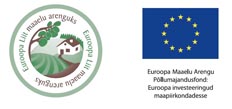 SISEPARASIIDIDUsstõvede vastased ravimidFLIMABEND, 100 mg/g suspensioon joogivees manustamiseks kanadele ja sigadeleToimeaine: flubendasoolKanadel: järgmistest parasiitidest põhjustatud helmintoosi ravi: kanasolge (Ascaridia galli) (täiskasvanud), solge (Heterakis gallinarum) (täiskasvanud) jajuususs (Capillaria spp.) (täiskasvanud).Annustamine:Suukaudne. Kanad: 1,43 mg flubendasooli (=14,3 mg ravimit) kilogrammi kehamassi kohta päevas 7 päeva jooksul, st 1 g ravimit 70 kg kehamassi kohta päevas 7 päeva jooksul.Keeluaeg:Lihale ja söödavatele kudedele: Kanad: 2 päeva. Munadele: 0 päeva.FLUBENOL 5% – 50 mg/1 gToimeaine: flubendasoolJärgmiste siseparasiitide täiskasvanud vormide tõrjeks kanadel: Ascaridia galli (kanasolge), Capillaria spp.(juususs), Capillaria obsignata (juususs), Heterakis gallinarum (ümaruss, solkmeline), Railletina spp. (paelusside klassi, neljanapaliste seltsi kuuluv paeluss). Järgmiste siseparasiitide täiskasvanud vormide tõrjeks kalkunitel: Ascaridia galli (kanasolge), Capillaria spp (juususs), Syngamus trachea (pihtuss). Järgmiste siseparasiitide täiskasvanud vormide tõrjeks faasanitel ja põldpüüdel:Ascaridia galli (kanasolge), Capillaria ssp. (juususs), Heterakis gallinarum (ümaruss, solkmeline)Syngamus trachea (pihtuss).Vastunäidustused:Mitte manustada tuvidele ja papagoidele. Mitte kasutada kontsentratsioonis 60 ppm kanadel, kelle mune tarvitatakse inimtoiduks.Annustamine:A. Kalkunid: 20 g flubendasooli 1 tonni sööda kohta (20 ppm) 7 järjestikusel päeval;B. Kanad: 30 g flubendasooli 1 tonni sööda kohta (30 ppm) 7 järjestikusel päeval. Raillietina spp. põhjustatud infektsiooni korral 60 g flubendasooli tonni sööda kohta (60 ppm) 7 järjestikusel päeval;C. faasanid ja põldpüüd: 60 g flubendasooli 1 tonni sööda kohta (60 ppm) 7 järjestikusel päeval.Juhised segamiseks: rühmaravi korral on vaja tagada, et kõik loomad saavad piisava koguse Flubenol 5% ravimsööda eelsegu. Seetõttu tuleb Flubenol 5% segada täielikult söödaga nii, et tekiks homogeenne segu. Seda ei tohi graanulitele ega helvestele raputada, kuna nii ei ole võimalik saada homogeenset segu.20 g flubendasooli 1 tonni sööda kohta vastab ühele 600 g purgile 1,5 tonni sööda kohta; 30 g flubendasooli 1 tonni sööda kohta vastab ühele 600 g purgile 1 tonni sööda kohta; 60 g flubendasooli tonni sööda kohta vastab ühele 600 g purgile 500 kg sööda kohta; 4 g flubendasooli tonni sööda kohta vastab ühele 600 g purgile 7,5 tonni sööda kohta; väikese arvu loomade korral segatakse üks mõõtlusikatäis 11 kg söödaga faasanitele ja põldpüüdele, 21,5 kg söödaga kanadele ja 32 kg söödaga kalkunitele.Keeluaeg:Kodulinnud: kanad: lihale ja söödavatele kudedele 3 päeva, kalkunid: lihale ja söödavatele kudedele 1 päev, faasanid, põldpüüd: lihale ja söödavatele kudedele 4 päeva. Kanamunadele: 30 ppm ravidoosi korral 0 päeva. Lindudele, kelle mune tarvitatakse inimtoiduks, ei tohi kasutada suuremat kui 30 ppm ravidoosi.LEVAMOL 10%Toimeaine: 1 ml toode sisaldab levamisooli vesinikkloriidi 100 mgJärgmiste siseparasiitide tõrjeks: Ascaridia spp., Heterakis'e spp., Capillaria spp., Amidostomum spp. (pihtuss). Preparaat on manustatakse joogivees kanadele kalkunitele, hanedele ja tuvidele.Annustamine: 0,2–0,3 ml 1 kg kohta 1–3 päeva järjest.Keeluaeg:kanad, kalkun, hani: söödavad koed – 21 päeva. PANACURE AQUASOL 1000 ML Panacur AquaSol, 200 mg/ml suukaudne suspensioon joogivees manustamiseks sigadele ja kanadele.Toimeaine: fenbendasoolMao-sooletrakti ümarusstõbede ravi kanadel järgmiste infektsioonide korral:Ascaridia galli (kanasolge) (L5 ja täiskasvanud vormid)Heterakis gallinarum (solge) (L5 ja täiskasvanud vormid)Vastunäidustused:Mitte kasutada Capillaria spp. (juususs) infestatsioonide korral.Annustamine:Kanad:Doos on 1 mg fenbendasooli kg kehamassi kohta päevas (vastab 0,005 ml Panacur AquaSol). See annus tuleb manustada 5 järjestikusel päeval.Keeluaeg:Kana:Lihale ja söödavatele kudedele: 6 päeva.Munadele: null päeva.VÄLISPARASIIDIDLesttõved ja putuktõvedXENO 450 täpilahus 800 mcg/1g Toimeaine: Ivermektiin 800 mcg/gSise- ja välisparasiitide raviks ja profülaktikaks.Spot-on (täpilahus) nahapealseks manustamiseks.Xeno 450 toimeaine ivermektiin on tuntud endektotsiid, mis hävitab nii sise- kui ka välisparasiite. Ivermektiini kasutatakse mitmetel loomaliikidel lestade, ümarusside ja täide raviks.Annustamine:Linnud, massiga üle 800 g 1 tilk 100 g kohtaOmab väga head mõju välisparasiitide (näiteks jalalesta tekitaja väivud jne) vastu, ravi korrata 7 päeva möödumisel, kuna hävitab ainult toituvad isendid.Ruumide töötlemine:MISTRAL LAYERLooduslik lahendus munakanade keskkonna hügieeniks.Toimeaine: Diatomiitmuld, montmorilloniit, asendamatud eeterlikud õlidKasutamine:Tugev töötlemine: 2 või 3 tsüklit partii kohta. Iga tsükkel koosneb 2 manustamisest kuue päevase vahega, annuses 7 g munakana kohta. Arvestades, et esimene töötlemine toimub partii alguses, kulub 28 kuni 42 g/munakana kohta/partiis. Preventiivne töötlemine: alates kord kuus kuni igal teisel kuul annuses 3 g/munakana kohta, mis võrdub 18 kuni 36 g/munakana kohta/partiis. Täiendavad soovitused kasutamisel:Kui vajalik, vähendada ventilatsiooni doseerimise ajal, aga alati hoida miinimumventilatsiooni, et vältida ruumis normist kõrvalekalduvat temperatuuri tõusu. Mistral Layer tuleks manustada peale munade korjamist ja eelistatult päeva lõpus. Puhastada munalindid pärast manustamist.NEOSTOMOSANPindade töötlemiseks ettenähtud lahuse valmistamiseks võtta 5 ml neostomosani 1 liitri vee kohta. VAHEPEREMEHEDSipelgad, mardikad – paeluss (Raillietina perekonna paelussid). Aerjalalised vähid aeriku ja sõudiku perekondadest, samuti mageveeteod, kirpvähilised, kaanid – paelussid (veelindude peensooles).Seatigu, põldnälkjas, teetigu, seenenälkjas – paelussid (kanad, kalkunid, pärlkanad).Mageveeteod (labatigu, mudatigu, sootigu, keeristigu) – imiussid.Vesikiillased, hiigelkiillased, vesihobulased – imiussid (suvine kanade, faasanite, partide, hanede, kalkunite jp uluklindude helmintoos, millele on iseloomulik nahkmunade munemine, munajuhapõletik, pleuroperitoniit ja surm).Konnad ja konnakullesed – imiussid (partidel ja hanedel).Vihmaussid ja putukad – kanasolkmed ja teised ümarussid (Heterakis gallinarum, Capillaria prk ümarussid).Kirpvähid, vesikirbud – ümaruss (peamiselt suvine parditibude helmintoos, iseloomulik on näärmemaopõletik, mis väljendub uimasuse, kõhnumise ja lõpmisega), samuti kidakärssussid (säilitusperemeesteks võivad olla ka kalad).